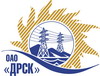 Открытое акционерное общество«Дальневосточная распределительная сетевая  компания»Протокол заседания Закупочной комиссии по вскрытию поступивших на открытый запрос предложений конвертовг. БлаговещенскПРЕДМЕТ ЗАКУПКИ:Способ и предмет закупки: Открытый электронный запрос предложений  «Мероприятия по тех. присоединению потребителей к сетям 0.4/10 кВ для нужд филиала ЭС ЕАО»Основание для проведения закупки: ГКПЗ 2014 г. закупка 1467 раздел 2.1.1.Общая стоимость закупки в соответствии с ГКПЗ: 13 429 000,00 руб. без учета НДС.ПРИСУТСТВОВАЛИ:Два члена постоянно действующей Закупочной комиссии ОАО «ДРСК» 2 уровняИнформация о результатах вскрытия конвертов:В адрес Организатора закупки поступило 5 (пять) предложений, конверты с которыми были размещены в электронном виде на Торговой площадке Системы www.b2b-energo.ru.Вскрытие конвертов было осуществлено в электронном сейфе организатора запроса предложений на Торговой площадке Системы www.b2b-energo.ru автоматически.Дата и время начала процедуры вскрытия конвертов с заявками на участие в закупке: 11:52 (время московское) 25.03.2014 (было продлено на 2 ч., 52 мин., 52 cек.).Место проведения процедуры вскрытия конвертов с предложениями участников: Торговая площадка Системы www.b2b-energo.ru.В конвертах обнаружены заявки следующих Участников закупки:РЕШИЛИ:Утвердить заседания Закупочной комиссии по вскрытию поступивших на открытый запрос предложений конвертов.Ответственный секретарь Закупочной комиссии 2 уровня ОАО «ДРСК»	О.А. МоторинаТехнический секретарь Закупочной комиссии 2 уровня ОАО «ДРСК»	Е.Ю. Коврижкина№ 206/УКС-В25.03.2014№Наименование претендента на участие в конкурсе и его адресПредмет и цена за единицу заявки на участие в конкурсе1ООО "МЭС-ДВ"(г. Хабаровск, ул. Союзная, 23Б)Общая цена за единицу: 1 811 976,00 руб.  без учета НДС (2 138 131,68 с учетом НДС) Срок выполнения договора: с момента подписания договора по 30.12.2014 г.Условия финансирования: в течение 30 календарных дней с момента подписания актов выполненных работ обеими сторонами.Гарантийные обязательства: гарантия на выполненные работы, а также на устранение дефектов, возникших по вине Подрядчика 36 мес. Гарантия на материалы и оборудование, поставляемые подрядчиком 36 мес. Предложение имеет правовой статус оферты и действует до 25.05.2014 г.2ООО "Электромонтаж"(г. Хабаровск, ул. Урицкого,23 К.К1 оф. 9)Общая цена за единицу: 1 423 319,08 руб.  без учета НДС (1 679 516,51 с учетом НДС) не подтвердил ставку3ОАО «ВСЭСС»(г. Хабаровск, ул. Тихоокеанская, 165)Общая цена за единицу: 750 000,00 руб.  без учета НДС (885 000,00,00 с учетом НДС) Срок выполнения договора: с момента подписания договора по 30.12.2014 г.Условия финансирования: в течение 30 календарных дней с момента подписания актов выполненных работ обеими сторонами.Гарантийные обязательства: гарантия на выполненные работы, а также на устранение дефектов, возникших по вине Подрядчика 36 мес. Гарантия на материалы и оборудование, поставляемые подрядчиком не менее 36 мес. Предложение имеет правовой статус оферты и действует до 26.05.2014 г.4ООО «Электросервис»(г. Биробиджан, ул. Миллера, 8)Общая цена за единицу: 1 070 594,00 руб.  без учета НДС (1 263 300,92 с учетом НДС) Срок выполнения договора: с момента подписания договора по 30.12.2014 г.Условия финансирования: в течение 30 календарных дней с момента подписания актов выполненных работ обеими сторонами.Гарантийные обязательства: Гарантия на материалы и оборудование, поставляемые подрядчиком 36 мес. Предложение имеет правовой статус оферты и действует до 26.05.2014 г.5ООО "Энергосистема"(г. Биробиджан, ул. Шолом - Алйхема, д. 79 А, офис 6)Общая цена за единицу: 778 317,00 руб.  без учета НДС (918 414,06 с учетом НДС) не подтвердил ставку